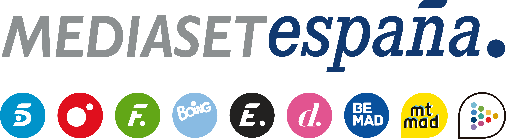 Madrid, 4 de junio de 2021Llega la ‘Operación Vuelta al Cine’, evento de programación que acogerá la emisión de exitosas comedias de Telecinco Cinema como antesala del estreno en cines de ‘Operación Camarón’La campaña en televisión incluye también autopromociones y cortinillas protagonizadas por los personajes principales de la película, interpretados por Julián López, Natalia de Molina, Carlos Librado ‘Nene’, Miren Ibarguren, Canco Rodríguez y Julián Villagrán.‘Superlópez’ inaugura este sábado en Cuatro este ciclo cinematográfico, que incluirá también la emisión de algunas de las comedias españolas más taquilleras de los últimos tiempos, como ‘Lo dejo cuando quiera’ -estreno en televisión-, ‘Ocho apellidos vascos’, ‘Ocho apellidos catalanes’, ‘Perfectos desconocidos’, ‘Es por tu bien’ y ‘Kiki, el amor se hace’, entre otras.Dirigida por Carlos Therón, ‘Operación Camarón’ se estrenará en cines el próximo 25 de junio tras su presentación en el Festival de Málaga.Mediaset España ha puesto en marcha la ‘Operación Vuelta al Cine’, un evento de programación dirigido a animar al público al regreso a las salas, que consta de una campaña de autopromociones y cortinillas protagonizadas por los personajes principales de ‘Operación Camarón’ -la película de Telecinco Cinema que llega a la gran pantalla el próximo 25 de junio- y la emisión en televisión de exitosas comedias producidas por la filial cinematográfica del grupo. Interpretadas por Julián López, Natalia de Molina, Carlos Librado ‘Nene’, Miren Ibarguren, Canco Rodríguez y Julián Villagrán y con el acompañamiento musical del tema central de la banda sonora de ‘Operación Camarón’ (‘Chico perfecto’), las piezas promocionales ofrecen mensajes optimistas sobre la posibilidad de poder volver al cine con la seguridad que ofrece la situación sanitaria actual.‘Superlópez’, el superhéroe español al frente de la ‘Operación Vuelta al Cine’ ‘Superlópez’, dirigida por Javier Ruiz Caldera y protagonizada por Dani Rovira, Alexandra Jiménez y Julián López, inaugurará este ciclo cinematográfico este sábado 5 de junio (22:15 h), en Cuatro. A pesar de su estreno en cines a finales de 2018, la comedia logró situarse en pocas semanas como la segunda película española más vista del año con 2,1 millones de espectadores y se alzó con un Premio Goya a los Mejores Efectos Especiales.Tras su emisión, los espectadores de Cuatro podrán disfrutar también este sábado (00:20h) de ‘Es por tu bien’. Estrenada en 2017, la película dirigida por Carlos Therón y protagonizada por Jose Coronado, Javier Cámara y Roberto Álamo fue la tercera película española más vista del año con 1,6 millones de espectadores.Estreno en televisión de ‘Lo dejo cuando quiera’A lo largo de las próximas semanas, Mediaset España ofrecerá además el estreno en televisión de ‘Lo dejo cuando quiera’, también dirigida por Carlos Therón y con David Verdaguer, Ernesto Sevilla y Carlos Santos al frente del reparto; y nuevos pases de sonados éxitos de la filial cinematográfica de Mediaset España como ‘Ocho apellidos vascos’ y ‘Ocho apellidos calanes’, ambas dirigidas por Emilio Martínez Lázaro; ‘Kiki, el amor se hace’, dirigida por Paco León; y ‘Perfectos desconocidos’, de Álex de la Iglesia. ‘Operación Camarón’, la comedia de acción más trapera del cine español, en la gran pantalla a partir del 25 de junio‘Operación Camarón’, tercera comedia dirigida por Carlos Therón para Telecinco Cinema, llegará a la gran pantalla el próximo 25 de junio tras su paso hoy viernes por la Sección Oficial Fuera de Concurso de la XXIVª edición del Festival de Málaga. Protagonizada por Julián López, Natalia de Molina, Carlos Librado ‘Nene’ y Miren Ibarguren, cuenta con la colaboración especial de Paco Tous y la participación de Antonio Dechent, Alberto López, Julián Villagrán, Canco Rodríguez, Adelfa Calvo, Manuel Burque, Juanlu González y Xisco González. SINOPSISDesconocido en el mundo del hampa, con aspecto de pringado y dotes de concertista clásico, Sebas, un policía novato, es perfecto para una peligrosa misión: infiltrarse como teclista en Los Lolos, una banda de flamenco-trap que va a tocar en la boda de la hija de un traficante local.‘Operación Camarón’ es el primero de los lanzamientos cinematográficos previstos por la filial cinematográfica de Mediaset España para este año, junto a la película de acción y aventuras ‘Malnazidos’ y el thriller ‘Way Down’.